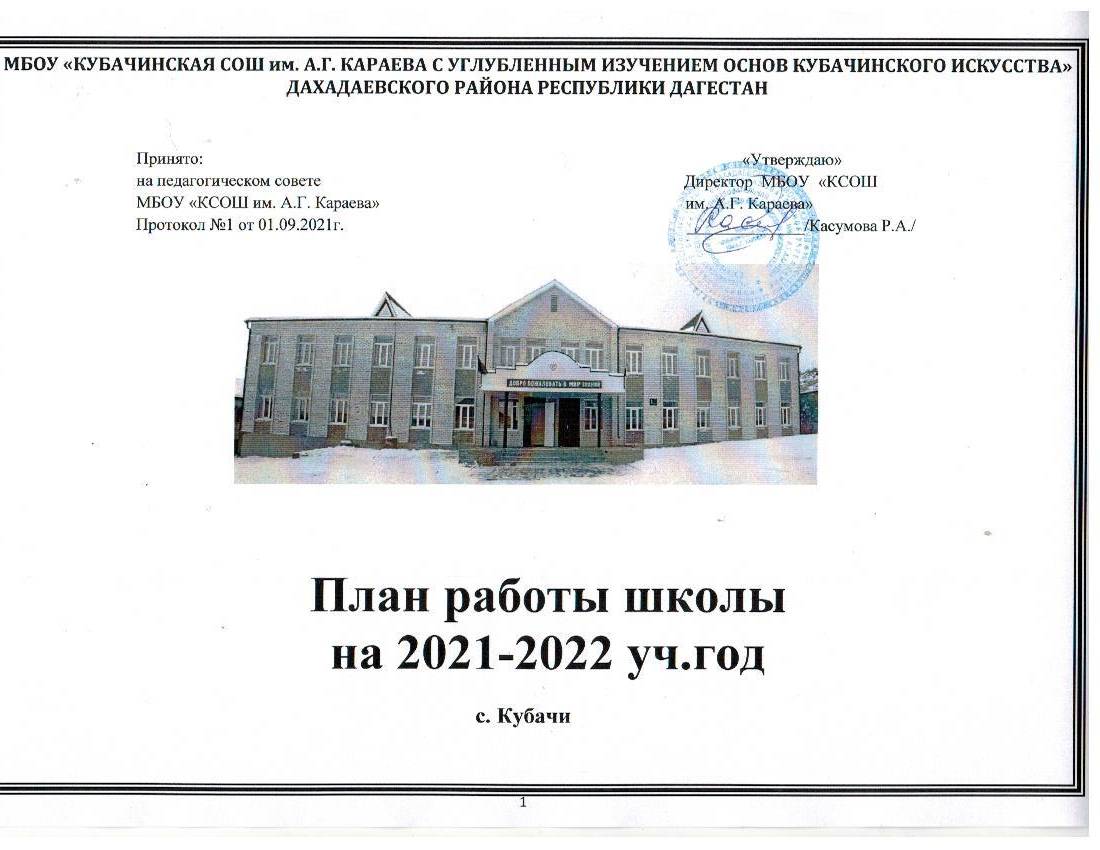 Содержание«Будущее России, наши успехи зависят от образования и здоровья людей, от их стремления к самосовершенствованию и использованию своих навыков и талантов… В.В. ПутинОсновные цели и задачиМБОУ «Кубачинская СОШ им.А.Г.Караева с углубленным изучением основ кубачинского искусства» на 2021-2022 учебный годПриоритетом современного образования, гарантирующим его высокое качество, становится обучение, ориентированное на саморазвитие и самореализацию личности. На смену идеологии «образование - преподавание»  пришло «образование - созидание», когда личность ученика становится центром внимания педагога. Школьное образование должно участвовать в развитии человеческого потенциала, носить личностный смысл, строиться на деятельностной основе и помогать ребенку в учебном процессе становиться более компетентным, уверенным и успешным в решении широкого круга не только учебных, но и жизненных задач и проблем.Принципы реализации образовательного процесса  Обучение и воспитание должны освещаться высокой идеей гражданственности. Она выражается в активной гражданской позиции педагога и в высоте нравственной жизнедеятельности школьного коллектива.Воспитание начинается там, где есть заинтересованность человека в человеке. Личность ребёнка, ученика – главная ценность для педагога и основной объём его работы.Высокая требовательность к ученику должна включать в себя глубокое уважение к нему. Воспитание и обучение без уважения – подавление личности.Обучение и воспитание эффективны, если они целесообразны. Формализм в воспитании - профессиональное преступление! Творчество - признак педагогической культуры.Важнейшим условием педагогического успеха является сплочённый работоспособный коллектив, его жизнь, деятельность, традиции.Школа - пространство, способствующее адаптации к изменяющимся условиям.Школа должна постоянно меняться, чтобы детям хотелось в неё ходить!Школа должна готовить детей к реальной жизни!Школа должна научить детей учиться самостоятельно!Школа должна научить детей видеть и создавать прекрасное! Целью  деятельности МБОУ «Кубачинская СОШ им.А.Г.Караева с углубленным изучением основ кубачинского искусства» является обеспечение эффективного общедоступного  начального общего, основного общего и среднего общего образования способствующего формированию культуры обучающихся,  их духовно-нравственное, социальное, личностное и интеллектуальное развитие, создание основы для самостоятельной реализации учебной деятельности, обеспечивающей социальную успешность, сохранение и укрепление здоровья обучающихся.Основные задачиМБОУ «Кубачинская СОШ им.А.Г.Караева с углубленным изучением основ кубачинского искусства»:Формирование образовательной среды – основы реализации интеллектуальных и творческих способностей обучающихся, стимулирование потребности в непрерывном самообразовании обучающихся, воспитание активной гражданской позиции, культуры здоровья, способности к социальной адаптации. Повышение качества образования путем создания условий для максимального развития умственного, физического, духовного потенциала учащихся.Социально - педагогическая поддержка становления и развития высоконравственного, ответственного, творческого, инициативного, компетентного гражданина Российской Федерации.создание условий для максимальной профессиональной самореализации педагога, социальной защиты и повышения квалификации педагогических работников.Сохранение и преумножение традицийкубачинского искусства- уникального явления культуры народов Дагестана.Организация конструктивного взаимодействия образовательной среды школы с родителями в целях формирования личности выпускника как достойного представителя села, умелого хранителя, пользователя и создателя его социокультурных ценностей и традиций.Школа осуществляет следующие функции: учебно-воспитательную, включающую в себя обучение и воспитание обучающихся;обеспечение охраны  жизни и здоровья обучающихся; удовлетворение потребности обучающихся в самообразовании и получении дополнительного образования; организационную, предполагающую организацию образовательного процесса, в том числе разработку учебного плана и расписания занятий; разработку и утверждение годового календарного учебного графика; установление системы оценок, формы, порядка и периодичности промежуточной аттестации обучающихся; разработку и принятие на основе государственных образовательных стандартов образовательных программ; разработку и принятие локальных актов; управленческую, включающую в себя управление школой; трудовые отношения; осуществление финансово-хозяйственной деятельностиразвитие материально-технической базы в пределах, закрепленных за школой районных бюджетных средств. Приоритетными признаны такие направления:интеграция новых методов обучения и воспитания;внедрение новых образовательных технологий;№ п/пСодержание мероприятийСтр.1Основные цели и задачи МБОУ «Кубачинская СОШ им.А.Г.Караева с углубленным изучением основ кубачинского искусства» на 2021-2022 учебный год22Организационно-управленческая деятельность2.1План организационно-педагогических мероприятий поподготовке к 2021/2022 учебному году2.2План внутришкольного контроля2.3План производственных совещаний3Организация учебного процесса3.1План мероприятий по всеобучу3.2Основные направления методической работына 2021-2022 учебный год3.3План работы по предупреждениюнеуспеваемости обучающихся в 2021-2022 учебном году3.4План работы с одаренными детьми3.5План работы ПМПК(Психолого-медико-педагогический консилиум)4.Воспитательная работа4.1План-график воспитательной работы на 2021/2022учебныйгод4.2План работ по противодействию терроризму и экстремизму4.3План работы по предупреждению детского травматизма4.4Календарный план работы школьной библиотеки4.5План работы с родителями4.6План работы ученического самоуправления5Работа с кадрами5.1План  мероприятий поповышению профессионального уровня педагогических работников5.2План проведения аттестации педагогических кадров6Материально-технического обеспечение учебно-воспитательного процесса6.1План-график работы